Тема урока: Длина окружности.Вид урока: урок сообщения и усвоения новых знанийЦели урока:Обучающие. Опытным путем получить зависимость между длиной окружности и её диаметром, вывести формулы длины окружности, применить их для решения практических задач.Развивающие. Способствовать дальнейшему развитию внимания, наблюдательности, самоконтроля учащихся.Воспитательные. Воспитывать аккуратность и дисциплинированность школьников, умение работать в тишине, помогать товарищам.Оборудование: проектор, компьютер, презентация-cопровождение в Power PointХод урока1. Организационный момент.Проверяется готовность учащихся к уроку. Наличие на партах предмета округлой формы, полоски бумаги.2. Устный счет.- Сформулируйте правило для умножения десятичных дробей.- Сформулируйте правило для деления десятичных дробей.Задание на округление, сформулируйте правило для округления десятичных дробей.Округлите до целых, до десятых, до сотых числа 15,324;   26,1458;    3,1415.Задание: Мальчик сделал четыре лабиринта в форме различных геометрических фигур. 
Он решил узнать длину каждого лабиринта. Предлагаю это сделать и вам (у прямоугольника, квадрата и треугольника надо найти периметр, т. е. сумму длин всех сторон, у окружности найти ее длину).Проблема – ученики не умеют найти длину окружности.Цель урока –  научиться находить длину окружности.Тема урока: длина окружности.Повторить элементы окружности.3. Практическое задание 1 ученик - опоясать предмет полоской, сделать отметку, измерить длину полоски и записать  С (длина окружности) = … см2 ученик - в тетради обвести измеряемую часть, получить окружность. Измерить диаметр окружности и записать  d (диаметр окружности) = … см   Найти отношение С к d и записать                 Заполнить таблицу, записанную на доске:Вывод:  отношение длины окружности к диаметру есть число постоянное   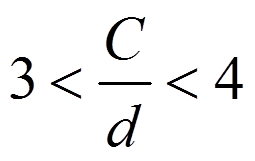 4. Историческая справка.Впервые Архимед вычислил отношение длины окружности к диаметру и нашёл, что оно есть число постоянное.Использование буквы  π для обозначения этого числа было впервые предложено британским математиком Уильямом Джонсом в 1706 году. Это первая буква греческого слова πерифереia- окружность.  Общепринятым стало обозначение благодаря работам математика Леонарда Эйлера.В 1706 году англичанин Джон Мечин впервые смог найти сто знаков π. Сегодня находят миллионы знаков π  с помощью суперкомпьютеров, π  ≈3,14159265358  9793238462643…14 марта отмечается День пи- неформальный праздник математиков. «Отцом» праздника стал Лари Шоу, обративший внимание на то, что этот день приходится на 3.14 в американской системе записи дат. В Сиэтле установлена металлическая скульптура числа π.5. Новая тема.- Давайте попробуем вывести формулу, по которой можно было бы вычислить длину окружности, зная ее радиус.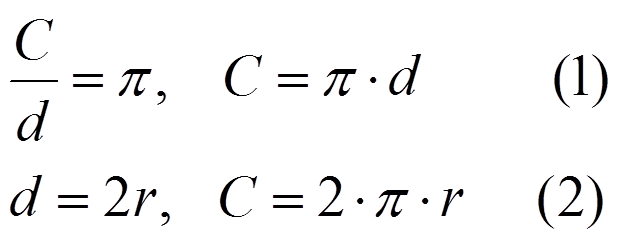 - Вернемся к лабиринтам. Сможете ли вы сейчас узнать длину лабиринта круглой формы?6. Закрепление изученного материала.РЕШИТЕ УСТНО:1. Вычислите длину окружности, если  радиус равен 5 см. 2. Диаметр окружности равен 100 см. Вычислите длину окружности.- С помощью какой формулы вы будете отвечать на вопрос задачи?Работа по учебнику: № 850.d = 3,3 см         С = 3,1 ∙ 3,3 = 10,23 смОтвет: 10,23 см№ 851.C = 56,52 дм           C = d                    d=56,52 : 3,14 = 5652 : 314 = 18 дмd = ?        Ответ: 18 дм.Задача. На представлении в цирке кошка показала необычайно развитый вестибулярный аппарат. Она пробежала 75 раз по круглой тумбочке, радиус которой 2дм! Какое расстояние она пробежала? Число «пи» округлите до целых.Сколько дм  равен один оборот?               С = 3 ∙ 4=12(дм)Какое расстояние она пробежала?            12 ∙ 75 = 900(дм)=90(м)                 Ответ: 90 м.Задача. Определите длину кружева, которое потребуется для отделки 500 круглых салфеток радиуса 10 см. C=3,14∙ 10 = 31,4 (см) – на 1 салфетку31,4 ∙ 500 = 157 00 (см) = 157 (м) – потребуется Ответ: 157 м.7. Итог урока.- Продолжите предложение:Сегодня я узнал…
Теперь я могу…
Я научился…
У меня получилось…
Меня удивило…
Мне захотелось…
8. Домашнее задание.   №868, № 869, придумать задачу по данной теме, сделать рисунокСdC/d